Aplikimet në programet e studimit te ciklit të dytë me kohe të plotë "Master profesional" dhe "Master i shkencave" behen prane secretaries mësimore nga data29.10.2015 deri ne date 05.11 .2015.Kanë të drejtë të aplikojnë për programet e ciklit të dytë kandidatët që: Kanë përfunduar në Republikën e Shqipërisë me sukses studimet dhe jand pajisur me diplomën përkatëse, në nje program të ciklit të parë "Bachelor" ose ne nje program te integmar të studimeve të ciklit te dyte, i cili rezulton i akredituar në momentin e diplomimit të studentit.Jane diplomuar jashtë vendit në një program studimi të ciklit të parë "Bachelor" ose në një program te integruar të studimeve te ciklit të dyte dhe kanë kryer njësimin e diplomës pranë MAS.Kandidati paraqitet personalisht dhe dorëzon dokumentacionin e mëposhtëm:Diplomë, ose fotokopje te saj të njësuar me origjinaliru të ciklit të parë të studimeve të përfunduar në Republikën e Shqipërisë.Diplomën e Maturëst shterore së bashku me certifikatën e notave ose fotokopje të tyre të njësuar me origjinalin, e konfirmuar nga niësia përkatese arsimore vendore (DAR/ZA). Kandidatët që kanë përfunduar shkollën e mesme përpara hyrjes nE fuqi të vendimitw.876, dat83.11,.2010 te Këshillit të Ministrave "Per disa ndryshime në Vendimin m.78, datl.8.2.2006 te Këshillit të Ministrave "Për krijimin e Maturës Shtetërore dhe pranimet në shkollat e larta publike", i ndryshuar, paraqesin Dëftesen e Pjekurisë (origjinal ose në rast fotokopjeje të saj,të njësuar me origjinaliru td konfirmuar nga njësia përkatëse arsimore vendore DAR/ZA). NE rast se kandidatet kane përfunduar shkollën e mesme përpara hyrjes ne fuqi te Vendimit te KM w.876, datl 3.11,.2010 "Për disa ndryshime në Vendimin nr.78, date 8.2.2006 te Keshillit të Ministrave "Për krijimin e Matures Shtetërore dhe pranimet në shkollat e larta publike, të ndryshuar", dhe kanë dhëne me sukses (me rezultate kaluese) provimet me zgjedhje te Maturës Shtetërore, paraqesin edhe dokumentin përkatës të lëshuar nga Agjencia Kombëtare e Provimeve. Ne qoftë se kandidatët nuk posedojnë dëftesë pjekurie të shkolles së mesme, duhet te paraqesin dublikatë të deftesds sd pjekurisë, të lëshuar nga drejtoria e shkollës se mesme ku ka perfunduar shkollen dhe të konfirmuar nga njesia përkatëse arsimore vendore (DAR/ZA), ose dokumentin e lëshuar rrga Arkivi i Shtetit se bashku me listen e notave.Kandidatët që kanë kryer shkollën e mesme jashtë vendit duhet të dorëzojnë dokumentin e njohjes të lëshuar nga Ministria e Arsimit dhe Sportit, të shoqëruar me fotokopje te njësuar me origjinalin në Republikën e Shqipërisë, të përkthyer ne gjuhën shqipe, nëse është lëshuar ne gjuhë të huaj, të diplomes së Maturds Shteterore së bashku me certifikatën e notave, ose diplomës/defteses së shkollës së mesme të fifuar në vendin përkatës, se bashku me certifikaten e notave, të legalizuar nga autoritetet drejfuese, vendorë apo qendrorë, të vendit ku ka përfunduar studimet, të njohura në Republikën e Shqipërisë ose te nje dokumenti te ldshuar nga autoritetet arsimore kompetente mbi bazën e të cilit eshte kryer njohja nga MAS.Formulari i aplikimit sipas formatit të Shtoicës nr. 1, bashkëlidhur këtij dokumenti ne fund.Mandat pagesa e tarifës së aplikimit prej 2.500 lekë, paguar në Postën Shqiptare ne llogarine e UPT sispas shtojces nr 2 ne kete dokument Fotokopja e dokumentit të identifikimit (karte identiteti, letërnjoftim osepasaportë);Dy fotografi personaleSHTOJCA nr. 1 							Tiranë, më __ / __ / 2015 Formular aplikimiUnë i/e nënshkruari/a __________________________________ ,  lindur më._____________                 emri atësia mbiemri _ me kartë identiteti/pasaportë nr _______________________Kërkoj të regjistrohem në programin e studimit të ciklit të dytë: Master profesional Master i shkencave/Master i arteve të bukura       në 	, ID ________ , në IAL 	Autorizoj institucionin e arsimit të lartë, Ministrinë e Arsimit dhe Sportit dhe Agjencinë Kombëtare të Provimeve për trajtimin e të dhënave të mia personale në kuadër të aplikimit dhe regjistrimit për vazhdimin e studimeve universitare në Institucionin e sipërcituar, si dhe publikimin e tyre. Autorizoj, gjithashtu Ministrinë e Arsimit dhe Sportit dhe Agjencinë Kombëtare të Provimeve për kryerjen e të gjitha verifikimeve dhe marrjen e të gjitha informacioneve lidhur me: studimet universitare ku kam aplikuar për t'u regjistruar, periudhën e studimeve të kryera më parë, dhe çdo lloj verifikimi tjetër që lidhet me sa më sipër, me aplikimin, si dhe me të dhënat e deklaruara në këtë formular. Deklaroj se nuk kam aplikuar për t'u regjistruar në asnjë institucion tjetër të arsimit të lartë, për vitin akademik 2015-2016. Deklaroj se nuk po ndjek ndonjë program  tjetër studimi në institucione të tjera të arsimit të lartë, dhe se nuk do të ndjek njëkohësisht një program tjetër studimi, deri në përfundimin e programit të studimit ku po aplikoj. Deklaroj vërtetësinë e të dhënave dhe dokumenteve të paraqitur. Jam i vetëdijshëm se, në rast deklarimi të të dhënave të pavërteta apo të paraqitjes së dokumentave të fallsifikuara apo me të dhëna jo të vërteta, jam subjekt i masave të parashikuara në Kodin Penal dhe aktet e tjera ligjore e nënligjore në fuqi. Në rast dyshimi për vërtetësinë e informacionit të deklaruar, Ministria e Arsimit dhe Sportit dhe/ose Agjencia Kombëtare e Provimeve dhe/ose IAL-ja nisin procedurën e kontrollit të tyre duke ia përcjellë këto të dhëna eventualisht edhe organeve kompetente. __________________________________________				________________________________________Emër Atësi Mbiemër 						Emër Mbiemër       i kandidatit 						i punonjësit që pranoi aplikimin Firma 										Firma SHTOJCA nr. 2:				 Pagesa per master 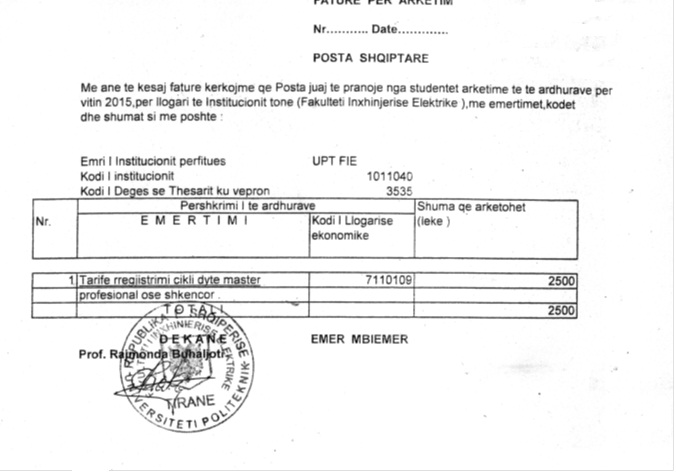 